CRITERI PER LA VALUTAZIONEDEGLI APPRENDIMENTI E DEL COMPORTAMENTOSCUOLA PRIMARIADlg 62/2017 e circolare Miur 1865/2017In relazione alla Procedura PQ 18 “Valutazione collegiale”La valutazione didattica è un processo sistematico e continuo che si fonda su criteri elaborati collegialmente. Attraverso delle prove di verifica, proposte dagli insegnanti, tende ad apprezzare e controllare i processi e gli esiti dell’apprendimento di ciascun alunno e di informare quindi allievi e loro famiglie sull’andamento scolastico.Votazione nelle prove di verifica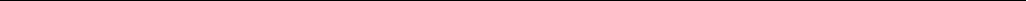 Il voto numerico decimale viene attribuito, nelle prove di verifica indicate nella programmazione didattica d’Istituto (Mod. 210 C) secondo la seguente tabella:Uso della scala decimale per la valutazione quadrimestrale e finaleNella valutazione quadrimestrale e finale il voto globale nella singola disciplina viene assegnato in relazione a queste variabili:le votazioni riportate nel periodo considerato, assegnando a ciascuna prova (scritta, orale, pratica) un peso specifico ritenuto idoneo rispetto agli impegni quadrimestrali, secondo un’impostazione che rispetti criteri di uniformità all’interno della classela situazione specifica dell’alunno, considerando:le sue potenzialità (e quindi ai risultati attesi)le caratteristiche dello specifico percorso quadrimestrale (continuo, discontinuo, in crescita, in calo...)Ogni docente, escluso l’insegnante della religione cattolica, esaminate le votazioni quadrimestrali dell’alunno e in relazione alla singola situazione esprime la valutazione sintetica per le discipline di competenza utilizzando la seguente scala:La valutazione dell’insegnamento dell’IRC e dell’AA viene riportata su una Nota separata dal documento di valutazione, secondo le seguenti griglie di valutazione:.GRIGLIA DI VALUTAZIONE IRCGRIGLIA DI VALUTAZIONE ALL’ALTERNATIVA ALL’IRCIl comportamento, indicato sulla scheda di valutazione dell’alunno attraverso un giudizio sintetico,  è determinato collegialmente dal consiglio di modulo e avviene in relazione ad aspetti che vanno ad analizzare alcune dimensioni dell’alunno:Rispetto delle regoleSocialità (rapporto con gli altri)Atteggiamento personale (impegno, interesse, partecipazione)Affinché la valutazione sia uniforme in tutti i consigli di modulo gli insegnanti sono invitati a seguire la seguente griglia di riferimento.In ottemperanza al Dlg 62/2017 e della circolare 1865/2017 la valutazione periodica e finale viene integrata con la descrizione dei processi formativi e del livello globale di sviluppo degli apprendimenti conseguiti.Nella scuola primaria tale valutazione viene elaborata attraverso un giudizio che prevede l’analisi dei seguenti indicatori:Rispetto delle regole condivise (Cittadinanza)Rapporto / relazione con gli altri (Socialità)AutonomiaImpegnoPartecipazioneApprendimentoTali indicatori vengono illustrati mediante descrittori definiti ed approvati dal Collegio dei Docenti. Il giudizio viene composto dal consiglio di modulo scegliendo i descrittori più idonei per ogni alunno, personalizzandolo nei casi ritenuti particolari e che hanno bisogno di una maggiore specificazione.Primo quadrimestreCLASSE PRIMAL’alunno ha raggiunto i seguenti livelli di apprendimento per ciascun indicatore:INSERIMENTO:RISPETTO:RAPPORTO / RELAZIONE CON GLI ALTRI:AUTONOMIA:PARTECIPAZIONE:APPRENDIMENTO:CLASSE SECONDAL’alunno ha raggiunto i seguenti livelli di apprendimento per ciascun indicatore:RISPETTO:RAPPORTO / RELAZIONE CON GLI ALTRI:AUTONOMIA:PARTECIPAZIONE:IMPEGNO:APPRENDIMENTO:CLASSE TERZAL’alunno ha raggiunto i seguenti livelli di apprendimento per ciascun indicatore:RISPETTO:RAPPORTO / RELAZIONE CON GLI ALTRI:AUTONOMIA:PARTECIPAZIONE / IMPEGNO:APPRENDIMENTO:CLASSE QUARTAL’alunno ha raggiunto i seguenti livelli di apprendimento per ciascun indicatore:RISPETTO:RAPPORTO / RELAZIONE CON GLI ALTRI:AUTONOMIA / IMPEGNO:PARTECIPAZIONE:APPRENDIMENTO:CLASSE QUINTAL’alunno ha raggiunto i seguenti livelli di apprendimento per ciascun indicatore:RELAZIONE E RISPETTO:AUTONOMIA:IMPEGNO E PARTECIPAZIONE:APPRENDIMENTO:Secondo quadrimestreCLASSE PRIMAL’alunno alla fine dell’anno scolastico ha raggiunto i seguenti livelli in rapporto a:RISPETTO:       RAPPORTO / RELAZIONE CON GLI ALTRI:AUTONOMIA:PARTECIPAZIONE:      APPRENDIMENTO:CLASSE SECONDAL’alunno alla fine dell’anno scolastico ha raggiunto i seguenti livelli in rapporto a:RAPPORTO / RELAZIONE CON GLI ALTRI:RISPETTO:      AUTONOMIA:      PARTECIPAZIONE:      IMPEGNO:      APPRENDIMENTO:CLASSE TERZAL’alunno alla fine dell’anno scolastico ha raggiunto i seguenti livelli in rapporto a:RISPETTO:RAPPORTO / RELAZIONE CON GLI ALTRI:IMPEGNO / AUTONOMIA:PARTECIPAZIONE:APPRENDIMENTO:CLASSE QUARTAL’alunno alla fine dell’anno scolastico ha raggiunto i seguenti livelli in rapporto a:RISPETTO:RAPPORTO / RELAZIONE CON GLI ALTRI:AUTONOMIA / IMPEGNO:PARTECIPAZIONE:APPRENDIMENTO:CLASSE QUINTAL’alunno alla fine dell’anno scolastico ha raggiunto i seguenti livelli in rapporto a:RELAZIONE E RISPETTO:AUTONOMIA:IMPEGNO / PARTECIPAZIONE:APPRENDIMENTO:La NormativaL'articolo 3 del decreto legislativo n. 62/2017 interviene sulle modalità di ammissione alla classe successiva per le alunne e gli alunni che frequentano la Scuola Primaria.L'ammissione alla classe successiva e alla prima classe di Scuola Secondaria di Primo Grado è disposta anche in presenza di livelli di apprendimento parzialmente raggiunti o in via di prima acquisizione. Pertanto, l'alunno viene ammesso alla classe successiva anche se in sede di scrutinio finale viene attribuita una valutazione con voto inferiore a 6/10 in una o più discipline, da riportare sul documento di valutazione.A seguito della valutazione periodica e finale, la scuola provvede a segnalare tempestivamente ed opportunamente alle famiglie delle alunne e degli alunni eventuali livelli di apprendimento parzialmente raggiunti o in via di prima acquisizione e, nell'ambito della propria autonomia didattica ed organizzativa, attiva specifiche strategie e azioni che consentano il miglioramento dei livelli di apprendimento.Solo in casi eccezionali e comprovati da specifica motivazione, sulla base dei criteri definiti dal collegio dei docenti, i docenti della classe in sede di scrutinio finale presieduto dal Dirigente Scolastico o da suo delegato, possono non ammettere l'alunna o l'alunno alla classe successiva.La decisione è assunta all'unanimità.Con riferimento alla vigente normativa in materia di valutazione, il Collegio Docenti delibera i seguentiCriteri per la non ammissione alla classe successivaIn riferimento al Decreto Legislativo 62/2017 art. 3 e alla Nota Circolare n. 1865/2017 il team docente può deliberare all’unanimità la NON ammissione alla classe successiva o al successivo grado di istruzione eccezionalmente in caso di:assenza o gravi carenze delle abilità propedeutiche ad apprendimenti successivi (letto-scrittura, calcolo, logica, matematica);mancato sviluppo degli apprendimenti pur in presenza di percorsi di recupero personalizzati e gruppi di lavoro;la permanenza nella classe può concretamente aiutare l’alunno a superare le difficoltà del suo percorso di apprendimento e aiutarlo nel suo processo di maturazione.Procedura per i casi di non ammissione nella scuola primariaNel caso di alunni che presentino livelli di apprendimento non raggiunti e si prospetti la possibilità di una eventuale ripetenza dell’anno scolastico, il Consiglio di classe procederà nel seguente modo:comunicare, entro la fine del primo quadrimestre, alla famiglia le difficoltà del bambino/a precisando le discipline in cui è insufficiente e le carenze specifiche, verbalizzando l’incontro;informare il Dirigente Scolastico delle situazioni a rischio non ammissione;attivare in orario curricolare percorsi personalizzati documentati per recuperare le carenze rilevate;monitorare costantemente la situazione degli apprendimenti, verbalizzando i progressi o le difficoltà;comunicare alle famiglie l’evolversi della situazione didattica, attraverso un colloquio, di cui  deve restare memoria;riportare, durante lo scrutinio, in modo dettagliato le motivazioni che hanno portato il Team a non ammettere il bambino/a alla classe successivapresentare entro il 30 Aprile una relazione, a firma di tutti il docenti del team, in cui si illustrino le gravi carenze, l’assenza di miglioramento, i percorsi di personalizzazione posti in atto con allegata documentazione;prima della convocazione dello scrutinio deve essere fissato un incontro con la famiglia ed eventuali specialisti che la supportino (se questi hanno già avuto rapporti con la scuola nel corso dell’anno scolastico) alla presenza del Dirigente Scolastico.la non ammissione dovrà essere deliberata all’unanimità in sede di scrutinio finale.Come è noto l'ordinamento scolastico vigente prevede che al termine del primo ciclo di istruzione sia rilasciata ad ogni allievo una certificazione delle competenze acquisite in esito al percorso formativo frequentato. Analoga prescrizione è prevista al termine del percorso della scuola primaria.La certificazione delle competenze assume, nelle scuole del primo ciclo, una prevalente funzione educativa, di attestazione delle competenze in fase di acquisizione, capace di accompagnare le tappe più significative di un percorso formativo di baseLa certificazione delle competenze non è sostitutiva delle attuali modalità di valutazione e attestazione giuridica dei risultati scolastici (ammissione alla classe successiva, rilascio di un titolo di studio finale, ecc.), ma accompagna e integra tali strumenti normativi, accentuando il carattere informativo e descrittivo del quadro delle competenze acquisite dagli allievi, ancorate a precisi indicatori dei risultati di apprendimento attesi. La certificazione si riferisce a conoscenze, abilità e competenze, in sintonia con i dispositivi previsti a livello di Unione Europea per le "competenze chiave per l'apprendimento permanente" (2006).Il modello utilizzato, sotto riportato, attribuisce la valutazione delle competenze ai docenti di specifiche discipline o a tutto il consiglio di classe.I livelli di competenza raggiunti potranno essere:174 - AEd. 4 del 27/03/2018ISTITUTO COMPRENSIVO DI BAGNOLO MELLAPag. 1 di 5PROVA DI VERIFICAPunteggio in %PROVA DI VERIFICAPunteggio in %PROVA DI VERIFICAPunteggio in %PROVA DI VERIFICAPunteggio in %Scala numerica decimaleda96a10010da93a959 ½da88a929da83a878 ½da78a828da73a777 ½da68a727da63a676 ½da58a626da53a575 ½da48a525da43a474 ½da0a424Scala numericaDescrizione10Raggiungimento completo e sicuro in tutti gli obiettivi. Competenze pienamente acquisite.Capacità critiche e rielaborazione personale9Raggiungimento completo e sicuro di tutti gli obiettivi. Competenze pienamente acquisite.8Completo raggiungimento degli obiettivi. Competenze acquisite a un buon livello7Raggiungimento adeguato degli obiettivi. Competenze complessivamente acquisite.6Raggiungimento degli obiettivi fondamentali. Competenze minime.Presenza di lacune lievi.5Mancato raggiungimento degli obiettivi fondamentali. Competenze parzialmente acquisite.Presenza di lacune diffuse.4Mancato raggiungimento di tutti gli obiettivi.Competenze non ancora acquisite, in fase di acquisizione Presenza di lacune gravi.PartecipazioneConoscenzeCompetenzeValutazioneCostruttiva. Interventi propositivi e di stimolo alla classeCompleta acquisizione e padronanza dei contenuti disciplinari.Competenze pienamente consolidate. Approfondimento deicontenuti.Ottimo (O)Attiva. Attenzione per gli argomenti proposti ebuon contributo di interventi.Solida padronanza dei contenuti.Competenze consolidate.Distinto (D)Corretta. Buona attenzione epartecipazione alle attività scolastiche.Idonea padronanza dei contenuti.Competenze acquisite.Buono (B)Adeguata. Essenziale attenzione e partecipazione alleattività scolastiche.Adeguata padronanza dei contenuti.Competenze parzialmente acquisite.Discreto (DR)Base. Contributi solo in relazione degli argomenti trattati e serichiesti.Essenziale padronanza dei contenuti.Competenze essenzialmente acquisite.Sufficiente (S)Inadeguata. Interventi non pertinenti.Modesta padronanza dei contenuti.Competenze non acquisite.Non sufficiente (NS)Interesse e partecipazioneImpegnoConoscenze e abilitàValutazioneInteresse vivo e curioso. Partecipazione propositiva e costruttiva.Impegno costante, serio e proficuo.L’alunno mostra di possedere conoscenze precise ed approfondite; sa applicarle con sicurezza, trasferendole anche in contesti nuovi.Ottimo (O)Interesse e partecipazione costanti e attive.Impegno responsabile e assiduo.L’alunno mostra di possedere conoscenze precise e sa applicarle con sicurezza.Distinto (D)Interesse e partecipazione regolari e adeguati.Impegno regolare.L’alunno mostra di possedere conoscenze sostanzialmente corrette e sa applicarle in modo adeguato.Buono (B)Interesse e partecipazione saltuari e da sollecitare.Impegno discontinuo e/o essenziale.L’alunno mostra di possedere conoscenze essenziali e di applicarle in modo sufficientemente corretto.Sufficiente (S)Interesse inadeguato e partecipazione passiva.Impegno inadeguato.L’alunno mostra di possedere conoscenze superficiali ed incomplete e ha qualche difficoltà nell’applicarle.Non sufficiente (NS)INDICATORIDESCRITTORIGIUDIZIO SINTETICORISPETTO e SOCIALITA’Scrupolosità nell’adempimento dei doveri e nel rispetto delle norme della vita scolastica.Comportamento costantemente corretto, responsabile, partecipe e collaborativo.OTTIMOATTEGGIAMENTO PERSONALEImpegno tenace e produttivo, vivo interesse e partecipazione spontanea in tutte le discipline.OTTIMORISPETTO e SOCIALITA’Comportamento rispettoso delle regole e dei doveri della vita scolastica. Sensibilità ai richiami e al dialogo; disponibilità all’autocorrezione.DISTINTOATTEGGIAMENTO PERSONALEImpegno costante e produttivo, interesse e partecipazione adeguati.DISTINTORISPETTO e SOCIALITA’Comportamento generalmente rispettoso delle regole e dei doveri della vita scolastica. Sensibilità ai richiami e al dialogo; disponibilità all’autocorrezione.BUONOATTEGGIAMENTO PERSONALEImpegno abbastanza adeguato alle richieste, interesse e partecipazione fondamentalmente positivi.BUONORISPETTO e SOCIALITA’Comportamento non sempre corretto. Rari episodi di inadempienza alle norme e ai doveri della vita scolasticaDISCRETOATTEGGIAMENTO PERSONALEImpegno alterno, interesse e partecipazione poco adeguati alla situazione.DISCRETORISPETTO e SOCIALITA’Comportamento poco corretto, il rapporto con gli altri è talvolta conflittuale. Necessita di richiami verbali e/o scritti.SUFFICIENTEATTEGGIAMENTO PERSONALEImpegno superficiale e discontinuo, interesse e partecipazione saltuariSUFFICIENTERISPETTO e SOCIALITA’Atteggiamenti ed azioni che manifestano grave o totale mancanza di rispetto verso compagni e insegnanti. Ruolo negativo nella classe.NON SUFFICIENTEATTEGGIAMENTO PERSONALEImpegno scarso e improduttivo.NON SUFFICIENTEsi è inserito positivamente nel nuovo ambiente scolasticosi è ben inserito nel nuovo ambiente scolastico	ha affrontato il nuovo ambiente scolastico in modo complessivamente positivoha gradualmente sviluppato un approccio positivo nel nuovo ambiente scolasticosi è gradualmente inserito nel nuovo ambiente scolastico anche se disorientato nei primi tempisi è inserito nel nuovo ambiente scolastico con qualche difficoltà, che ancora non ha superato completamente.Riconosce e rispetta le regole del vivere comuneComincia ad interiorizzare le regole del vivere comuneCerca di rispettare le regole del vivere comune soprattutto con il rinforzo dell’insegnanteFatica a controllarsi e ad osservare le regole del vivere comuneInstaura rapporti relazionali molto buoni sia nel gioco sia durante le attività comuni.Instaura positivi rapporti relazionali sia nel gioco sia durante le attività comuni.Instaura discreti rapporti relazionali sia nel gioco sia durante le attività comuni.Va guidato nell’approccio relazionale sia nel gioco sia durante le attività comuni.OPZIONALENell’adulto cerca (approvazione e riconoscimento / aiuto per la propria organizzazione / comprensione e rassicurazione)Porta a termine puntualmente il lavoro assegnato in modo ordinato e precisoPorta a termine abbastanza puntualmente il lavoro assegnato in modo ordinatoPorta a termine anche se non sempre nei tempi stabiliti il lavoro assegnato in modo sufficientemente ordinatoPorta a termine il lavoro assegnato in modo frettoloso e superficialeFatica a portare a termine il lavoro assegnato e va sollecitatoPartecipa attivamente e con interesse alle attività apportando il proprio vissuto nelle conversazioni.Partecipa abbastanza attivamente e con discreto interesse alle attività.Partecipa    raramente alle attività   proposte dimostrando un interesse discontinuo.Va stimolato nella partecipazione alle attività proposte.Sta acquisendo, in questo avvio di anno scolastico, una più che buona strumentalità di baseSta acquisendo, in questo avvio di anno scolastico, una buona strumentalità di baseSta acquisendo, in questo avvio di anno scolastico, una discreta strumentalità di baseSta acquisendo, in questo avvio di anno scolastico, una sufficiente strumentalità di baseIn questo avvio di anno scolastico ha acquisito in modo parziale (frammentario, lacunoso,…) la strumentalità di base.Riconosce e rispetta le regole del vivere comune evidenziando buone  capacità di controllo dei propri comportamenti.Comincia ad interiorizzare le regole del vivere comuneCerca di rispettare le regole del vivere comune soprattutto con il rinforzo dell’insegnanteTalvolta deve essere sollecitato al rispetto delle regoleFatica a controllarsi e ad osservare le regole del vivere comunemostra ottima disponibilità a relazionarsi con gli altri: instaura rapporti collaborativi con i compagni.mostra buona disponibilità a relazionarsi con gli altri: instaura rapporti positivi con i compagni.mostra adeguata disponibilità a relazionarsi con gli altri: instaura rapporti abbastanza positivi con i compagni.mostra scarsa disponibilità a relazionarsi con gli altri: instaura rapporti preferenziali (conflittuali, poco collaborativi,…) con i compagni.Il livello di autonomia raggiunto nelle varie attività didattiche è più che buono.Il livello di autonomia raggiunto nelle varie attività didattiche è buonoIl livello di autonomia raggiunto nelle varie attività didattiche è adeguato / sufficienteNon ha un sufficiente grado di autonomia nelle varie attività didattiche e talvolta necessita del supporto dell’insegnante per portare a termine il lavoro nei tempi previstiSegue le diverse proposte scolastiche con attenzione costante ed interesse attivo e vivace, intervenendo in modo significativo.Segue le diverse proposte scolastiche con attenzione ed interesse attivo, intervenendo in modo pertinente.Segue le diverse proposte scolastiche con sufficienti attenzione ed interesse, intervenendo in modo abbastanza appropriato.Fatica a seguire le diverse proposte scolastiche con attenzione ed interesse, interviene solo se sollecitato ( in modo non pertinente,…).L’impegno durante l’esecuzione delle attività è notevole: il lavoro risulta ordinato (curato, preciso, completo,…)L’impegno durante l’esecuzione delle attività è costante: il lavoro risulta abbastanza ordinato (curato, preciso, completo,…)L’impegno durante l’esecuzione delle attività è piuttosto discontinuo: il lavoro risulta poco ordinato (curato, preciso, …) e incompletoL’impegno durante l’esecuzione delle attività è scarso, discontinuo: il lavoro risulta poco ordinato e spesso non completoApplica in modo soddisfacente (con sicurezza, correttamente,…) le tecniche strumentali di base.Applica	in	modo	apprezzabile	(con	discreta	sicurezza,	abbastanza correttamente,…) le tecniche strumentali di base.Applica con sufficiente sicurezza, le tecniche strumentali di base.Applica in modo frammentario ( con qualche incertezza, parzialmente, …) le tecniche strumentali di base.Rispetta tutte le regole assumendo comportamenti corretti e responsabili in ogni situazione.Rispetta le regole assumendo comportamenti corretti in ogni situazione.Generalmente rispetta le regole ed è disponibile a modificare i suoi comportamenti.Rispetta generalmente le regole anche se talvolta va sollecitato.Necessita di sollecitazioni e richiami per rispettare le regole nelle varie situazioni.Contribuisce in modo propositivo (pertinente) alla vita del gruppo classe e si relaziona correttamente (serenamente) con i compagni e gli adulti.Contribuisce in modo adeguato (e abbastanza propositivo) alla vita del gruppo classe e si relaziona abbastanza correttamente con i compagni e gli adulti.Cerca di contribuire alla vita del gruppo classe e si relaziona con i compagni e gli adulti in modo complessivamente accettabile.Instaura con i compagni relazioni non sempre corrette e positive (poco rispettose, conflittuali, selettive,…)Sa organizzare efficacemente il proprio lavoro e lo porta a termine con sicurezza e precisione.Sa organizzare in modo abbastanza sicuro il proprio lavoro e lo porta a termine seguendo le consegne ricevute.Organizza il proprio lavoro seguendo le indicazioni ricevute, ma non sempre in modo preciso (ordinato, corretto,…)Ha difficoltà ad organizzare in modo autonomo il proprio lavoro e va aiutato (stimolato) a gestirlo nei tempi e nei modi.Partecipa in modo attivo e propositivo alla vita della classe dimostrando un impegno considerevole (eccellente, responsabile,…) nello svolgimento dei compiti assegnatiPartecipa in modo attivo alla vita della classe dimostrando un impegno adeguato (regolare) nello svolgimento dei compiti assegnatiPartecipa in modo saltuario (selettivo, non appropriato, non pertinente,…) alla vita della classe dimostrando un impegno sufficiente (discontinuo, superficiale,…) nello svolgimento dei compiti assegnatiPartecipa alla vita della classe solo se sollecitato dimostrando uno scarso impegno nello svolgimento dei compiti assegnatiGli obiettivi proposti nel corso del primo quadrimestre sono stati pienamente raggiunti in tutte le discipline.Gli obiettivi proposti nel corso del primo quadrimestre sono stati raggiunti con buoni risultati in tutte le discipline.Gli obiettivi proposti nel corso del primo quadrimestre sono stati discretamente raggiunti in tutte le discipline.Gli obiettivi proposti nel corso del primo quadrimestre sono stati sufficientemente (parzialmente, in modo frammentario, scarso…) raggiunti in tutte le discipline.Rispetta consapevolmente le regole della vita socialeManifesta un comportamento corretto.In genere rispetta le regole condivise.Deve essere spesso (talvolta) sollecitato al rispetto delle regole condivise.Stabilisce buoni rapporti con tutti ed è aperto e propositivo nella collaborazione.Stabilisce buoni rapporti con tutti ed è disponibile alla collaborazioneDi solito stabilisce buoni rapporti con i compagni e gli insegnanti e cerca di collaborare.I rapporti con i compagni e gli insegnanti sono solitamente abbastanza correttiI rapporti sono (talvolta, spesso,…) conflittuali ed è poco predisposto alla collaborazione o mediazioneSi impegna in modo costante e produttivo, lo svolgimento del lavoro è (molto, particolarmente,…) accurato e denota spiccata autonomia.Si impegna in modo regolare, lo svolgimento del lavoro è accurato e denota una buona autonomia.L’impegno è abbastanza adeguato e lo svolgimento del lavoro è sufficientemente curato ed autonomo.Dimostra un sufficiente impegno ed i lavori non sempre sono curati e/o svolti con autonomiaDimostra un (discontinuo, non ancora adeguato, superficiale,…) impegno ed i lavori non sono sempre completati nei tempi previsti e/o sono poco curati. È scarsamente autonomo e necessita di supporto per portare a termine i lavori.Dimostra (manifesta, palesa,…) interesse spontaneo per tutte le attività ed una partecipazione attiva.Dimostra (manifesta, palesa,…) interesse e partecipa in modo spontaneo alle varie attività.Dimostra (manifesta, palesa,…)  interesse verso le attività e una partecipazione sostanzialmente adeguata.Dimostra (manifesta, palesa,…)  interesse e partecipazione alterni e/o selettiviL’interesse e la partecipazione alle varie attività sono limitati (scarsi, parziali, molto modesti,…)Sta sviluppando competenze molto buone sul piano della comprensione, delle abilità espressive, operative e di studio.Sta sviluppando competenze buone sul piano della comprensione, delle abilità espressive, operative e di studio.Ha acquisito discretamente (sufficientemente,…) le conoscenze e le abilità riferite alle varie disciplineHa acquisito sufficientemente (deve ancora consolidare) le conoscenze minime e le strumentalità di base riferite alle varie disciplineevidenzia una più che buona disponibilità a relazionarsi con gli altri: interagisce produttivamente (costruttivamente, in modo collaborativo,…) con i coetanei nel rispetto delle regole di convivenza.evidenzia una buona disponibilità a relazionarsi con gli altri: interagisce positivamente con i coetanei nel rispetto delle regole di convivenza.evidenzia una sufficiente (discreta) disponibilità a relazionarsi con gli altri: interagisce in modo abbastanza adeguato con i coetanei rispettando in genere le regole di convivenza.evidenzia una scarsa (selettiva, incostante,…) disponibilità a relazionarsi con gli altri: interagisce poco correttamente (fatica ad interagire) con i coetanei ed ha difficoltà a rispettare le regole di convivenza.Ha acquisito un notevole grado di autonomia personale. L’organizzazione del lavoro risulta efficace e costruttiva.Ha acquisito un buon grado di autonomia personale. L’organizzazione del lavoro risulta regolare e curata.Ha acquisito un discreto grado di autonomia personale. L’organizzazione del lavoro risulta abbastanza regolare.Ha acquisito un sufficiente (appena sufficiente, scarso,..) grado di autonomia personale. L’organizzazione del lavoro risulta non sempre regolare (frettolosa, poca precisa, approssimativa, superficiale,…)Dimostra un impegno costante (responsabile, proficuo,…); partecipa costruttivamente alle attività scolastiche in modo attivo e produttivoDimostra un impegno regolare (abbastanza puntuale) partecipa positivamente (adeguatamente) alle attività scolasticheDimostra un impegno sufficiente (settoriale, superficiale,…); partecipa alle attività scolastiche in modo parziale (approssimativo)Dimostra un impegno incostante (limitato, non adeguato,…); partecipa alle attività scolastiche in modo poco corretto (poco pertinente, soprattutto se sollecitato,…).Le competenze sviluppate sono molto buone sul piano della comprensione, delle abilità espressive, operative e di studio.Le competenze sviluppate sono buone sul piano della comprensione, delle abilità espressive, operative e di studio.Ha acquisito (assimilato,…) discretamente (sufficientemente,…) le conoscenze e le abilità riferite alle varie disciplineHa acquisito (assimilato,…) sufficientemente (deve ancora consolidare) le conoscenze minime e le strumentalità di base riferite alle varie disciplineHa mantenuto un comportamento rispettoso delle regole e del vivere comuneHa consolidato ulteriormente il rispetto delle regole del vivere comuneSi è sforzato di rispettare le regole del vivere comune anche se talvolta necessita ancora del rinforzo da parte dell’insegnanteFatica ancora a controllarsi e ad osservare le regole del vivere comune.I rapporti relazionali sono stati sempre molto buoni sia nel gioco sia durante le attività comuni.Ha mantenuto (serbato) positivi rapporti relazionali durante le attività comuni.Ha cercato di instaurare rapporti relazionali positivi durante le attività comuni, anche se talvolta va ancora richiamato.Va ancora guidato nell’approccio relazionale sia nel gioco sia durante le attività comuni.OPZIONALENell’adulto ha continuato a cercare (approvazione e riconoscimento / aiuto per la propria organizzazione / comprensione e rassicurazione)ha continuato a lavorare in modo autonomo e corretto.è stato abbastanza puntuale nel portare a termine il lavoro assegnato in modo ordinato e corretto.non è sempre riuscito a rispettare i tempi stabiliti nell’organizzazione del proprio lavoroha portato a termine il lavoro assegnato in modo frettoloso e superficialeha richiesto l’aiuto dell’insegnante per portare a termine il proprio lavoro.Ha continuato (seguitato, proseguito,…) a partecipare alle attività educativo didattiche con entusiasmo ed in modo proficuoHa partecipato con buona motivazione e interesse alle attività.Ha partecipato saltuariamente / in modo alterno alle attività proposte dimostrando un interesse discontinuo.Va ancora stimolato nella partecipazione alle attività proposte che risulta ancora superficiale.Ha acquisito una più che buona strumentalità di baseHa acquisito una buona strumentalità di baseHa acquisito una discreta strumentalità di baseHa acquisito una sufficiente strumentalità di baseHa acquisito in modo parziale (frammentario, lacunoso,…) la strumentalità di base.ha continuato a mantenere ottime relazioni con i compagni e gli insegnanti.ha mantenuto relazioni positive con i compagni e gli insegnanti.ha mantenuto rapporti abbastanza positivi con gli altricontinua a mantenere un atteggiamento non sempre positivo /aggressivo/conflittuale nelle relazioni.Ha rispettato le regole del vivere comune evidenziando buone capacità di controllo dei propri comportamenti.Ha consolidato il rispetto delle regole del vivere comuneHa cercato di rispettare le regole del vivere comune soprattutto con il rinforzo dell’insegnanteVa ancora sollecitato al rispetto delle regoleFatica ancora a controllarsi e ad osservare le regole.Ha migliorato ulteriormente il livello di autonomia nelle varie attività didattiche.Ha continuato ad organizzare il proprio lavoro con buona autonomia e correttezza.Ha continuato a lavorare con discreta/sufficiente autonomia e correttezza.Non è ancora autonomo nello svolgimento del lavoro.Ha continuato (seguitato,…) a partecipare con entusiasmo alle attività, intervenendo in modo pertinente e costruttivo.Ha continuato (proseguito,…) a partecipare attivamente alle attività.Di solito ha mantenuto attenzione e concentrazione adeguatiL’attenzione e la concentrazione ha continuato ad essere discontinua.Ha contribuito in modo significativo allo svolgimento del lavoro.Si è impegnato attuando quanto proposto nei tempi previsti e con adeguata correttezza.L’impegno durante l’esecuzione delle attività si è mantenuto discontinuo/superficiale, il lavoro risulta complessivamente ancora poco ordinato (curato, preciso, …) e incompletoL’impegno durante l’esecuzione delle attività è stato inadeguatoHa applicato in modo soddisfacente (con sicurezza, correttamente,…) le tecniche strumentali di base.Ha applicato in modo apprezzabile (con discreta sicurezza, abbastanza correttamente,…) le tecniche strumentali di base.Ha applicato con sufficiente sicurezza, le tecniche strumentali di base.Ha applicato in modo frammentario ( con qualche incertezza, parzialmente, …) le tecniche strumentali di base.Ha mantenuto comportamenti corretti e responsabili in ogni situazione.Ha continuato a manifestare comportamenti corretti in ogni situazione.Ha acquisito un comportamento generalmente più rispettoso nei confronti delle regole.Va ancora sollecitato al rispetto delle regole.Fatica ancora a rispettare le regole e necessita di richiami.Ha mantenuto un rapporto corretto / educato / rispettoso /collaborativo…Ha mantenuto un rapporto abbastanza corretto / educato / rispettoso /collaborativo…Si è sforzato nel contribuire in modo positivo alla vita del gruppo classe.Il rapporto corretto con i compagni ed il rispetto delle regole vanno ancora / spesso / quasi sempre sollecitatiHa	lavorato con impegno notevole / sistematico / eccellente / assiduo dimostrando un’ottima / efficace / apprezzabile capacità di organizzazione.Ha lavorato con impegno regolare / costante dimostrando una buona capacità di organizzazione.Ha lavorato con discreto impegno dimostrando una sufficiente capacità di organizzazioneHa lavorato con impegno piuttosto saltuario / inadeguato / superficiale e non ha ancora raggiunto un grado di autonomia adeguato.Ha continuato a partecipare in modo attivo / proficuo / propositivo alla vita della classeHa partecipato in modo appropriato e costante alla vita della classeLa partecipazione è stata complessivamente adeguata, ma l’interesse non particolarmente evidenteL’interesse è stato scarso e la partecipazione alla vita della classe è stata spesso sollecitataGli obiettivi proposti nel corso del secondo quadrimestre sono stati pienamente raggiunti in tutte le discipline.Gli obiettivi proposti nel corso del secondo quadrimestre sono stati raggiunti con buoni risultati in tutte le discipline.Gli obiettivi proposti nel corso del secondo quadrimestre sono stati discretamente raggiunti in tutte le discipline.Gli obiettivi proposti nel corso del secondo quadrimestre sono stati sufficientemente (parzialmente, in modo frammentario, scarso…) raggiunti in tutte le discipline.Ha rispettato pienamente le regole della vita socialeHa dimostrato un comportamento rispettoso delle regole della vita sociale.Ha dimostrato di conoscere le regole che generalmente rispettaHa continuato ad avere bisogno di sollecitazioni per adeguarsi alle regole condiviseHa manifestato nella vita di classe un atteggiamento molto coinvolto e propositivo.Ha manifestato nella vita di classe un atteggiamento costruttivoHa manifestato nella vita di classe un atteggiamento abbastanza positivo.Ha continuato a manifestare verso gli altri un atteggiamento poco corretto e collaborativo.Ha assunto l’impegno scolastico in modo produttivo e responsabile. Nelle attività individuali ha saputo realizzare elaborati corretti / completi / precisi / coerenti / ben strutturati…Ha assunto l’impegno scolastico in modo responsabile. Nelle attività individuali ha saputo realizzare elaborati appropriati / adeguati / completi / chiari…Ha assunto l’impegno scolastico in modo quasi sempre / abbastanza / per lo più / sufficientemente responsabile. Nelle attività individuali ha saputo realizzare elaborati abbastanza completi / precisi /…., ma talvolta frettolosi / non molto ordinati …Ha assunto l’impegno scolastico in modo poco / scarsamente responsabile. Nelle attività individuali ha realizzato elaborati piuttosto incompleti / non curati / superficiali….Ha dimostrato interesse spontaneo per tutte le attività ed una partecipazione attiva.Ha dimostrato interesse e ha partecipato in modo spontaneo alle varie attività.Ha dimostrato un interesse verso le attività e una partecipazione sostanzialmente adeguati.Ha dimostrato interesse e partecipazione alterni e/o selettiviL’interesse e la partecipazione alle varie attività sono ancora limitati (scarsi, parziali, molto modesti,…)La preparazione raggiunta nei vari ambiti disciplinari è ottima / molto buona.La preparazione raggiunta nei vari ambiti disciplinari è buona / soddisfacenteLa preparazione raggiunta nei vari ambiti disciplinari è discretaLa preparazione raggiunta nei vari ambiti disciplinari è sufficienteLa preparazione raggiunta nei vari ambiti disciplinari è da consolidareNel secondo quadrimestre l’alunno è risultato (pienamente, sempre,…) consapevole dei propri diritti e doveri ed ha rispettato pienamente le regole e i valori della convivenza civile.. Si è dimostrato sempre responsabile e aperto alla critica, al dialogo e alla collaborazione creando un clima positivo.Nel secondo quadrimestre l’alunno è risultato consapevole dei propri diritti e doveri ed ha rispettato pienamente le regole e i valori della convivenza civile. Si è dimostrato responsabile e aperto al dialogo e alla collaborazione creando un clima positivo.Nel secondo quadrimestre l’alunno ha ( adeguatamente, generalmente, Cercato di…) rispettato le regole e i valori della convivenza civile. Si è dimostrato ( abbastanza, quasi sempre, generalmente,…) aperto al dialogo e alla collaborazioneNel secondo quadrimestre l’alunno ha (migliorato il suo autocontrollo, è vivace ma si impegna nel controllarsi, si controlla se richiamato…) Ha collaborato ( in modo alterno, solo/ preferibilmente con un piccolo gruppo, in modo sostanzialmente corretto,…); (è molto riservato, competitivo, oppositivo,…)Nel secondo quadrimestre l’alunno non è sempre riuscito a controllarsi ed a rispettare le regole di convivenza disturbando le lezioni ed i compagni. I rapporti con i compagni sono stati (talvolta, ancora, spesso,…) conflittuali ed hanno richiesto la mediazione dell’adulto.Ha affrontato il lavoro scolastico in maniera seria , curata e responsabile. Durante le attività ha sempre controllato le varie fasi con autonomia.Ha affrontato il lavoro scolastico con serietà e/o responsabilità. Durante le attività ha controllato le varie fasi con autonomia.Ha affrontato il lavoro scolastico con adeguata responsabilità cercando di curare i lavori e portarli a termine in modo completo e (generalmente, sostanzialmente,…) autonomo.Ha affrontato il lavoro scolastico con impegno (costante, abbastanza costante, superficiale, selettivo,…); durante le attività richiede/necessita conferme per portare a termine il lavoro nei tempi previsti ed in modo positivo/corretto.Ha affrontato il lavoro scolastico con impegno (scarso, saltuario, superficiale,…); durante le attività necessita di essere guidato/ porta a termine il lavoro solo se guidato.Ha partecipato alle attività didattiche, di gruppo, di gioco e di ricerca (con interesse notevole, in modo propositivo, con interesse e in modo propositivo,…)Ha partecipato alle attività didattiche, di gruppo e di gioco (con interesse, in modo propositivo, con interesse e in modo propositivo,…)Ha seguito le lezioni con interesse e attenzione adeguati.Ha seguito le lezioni con interesse e attenzione (alterni, selettivi, discontinui,…)Pur sforzandosi non sempre riesce a mantenere un’attenzione adeguata alla consegna richiesta. Interviene solo se sollecitato e/o non in modo pertinenteHa seguito le lezioni con interesse e attenzione (alterni, selettivi, discontinui,…)Non sempre riesce a mantenere un’attenzione adeguata alla consegna richiesta.Interviene solo se sollecitato e/o non in modo pertinenteFatica a concentrarsi, si distrae spesso, ha tempi di attenzione brevi,…Ha (potenziato, consolidato,…) (pienamente, con sicurezza, con efficacia,..) la strumentalità necessaria alla sua autonomia nel riferire, rielaborare e produrre. Il livello di maturazione conseguito è ottimo.Ha (rafforzato, migliorato,…) la strumentalità necessaria alla sua autonomia nel riferire, rielaborare e produrre. Il livello di maturazione conseguito al termine della scuola primaria è molto buono.Ha raggiunto gli obiettivi stabiliti (con risultati positivi, con una buona padronanza, migliorando la situazione di partenza,…). Termina la scuola primaria con una preparazione globale (buona, adeguata, soddisfacente,…)Ha raggiunto gli obiettivi stabiliti (in modo sostanzialmente completo, con risultati positivi, con una più che sufficiente padronanza, migliorando la situazione di partenza,…). Termina la scuola primaria con una preparazione globale (discreta, più che sufficiente,…)Ha raggiunto gli obiettivi stabiliti (in modo sufficiente, essenziale, solo in parte, in modo frammentario,…) Termina la scuola primaria con una preparazione globale (sufficiente, quasi sufficiente, sostanzialmente sufficiente, non del tutto sufficiente, piuttosto essenziale/parziale,…)Competenze chiave europeeCompetenze dal Profilo dello studente al termine del primo ciclo di istruzioneLivello1Comunicazione nella madrelingua o lingua di istruzioneHa una padronanza della lingua italiana che gli consente di comprendere enunciati, di raccontare le proprie esperienze e di adottare un registro linguistico appropriato alle diverse situazioni.2Comunicazione nella lingua stranieraÈ in grado di sostenere in lingua inglese una comunicazione essenziale in semplici situazioni di vita quotidiana.3Competenza matematica e competenze di base in scienza e tecnologiaUtilizza le sue conoscenze matematiche e scientifico- tecnologiche per trovare e giustificare soluzioni a problemi reali.4Competenze digitaliUsa con responsabilità le tecnologie in contesti concreti per ricercare informazioni e per interagire con altre persone, come supporto alla creatività e alla soluzione di problemi semplici.5Imparare ad impararePossiede un patrimonio di conoscenze e nozioni di base ed è in grado di ricercare nuove informazioni. Si impegna in nuovi apprendimenti anche in modo autonomo.6Competenze sociali e civicheHa cura e rispetto di sé, degli altri e dell’ambiente. Rispetta le regole condivise e collabora con gli altri. Si impegna per portare a compimento il lavoro iniziato, da solo o insieme agli altri.7Spirito di iniziativaDimostra originalità e spirito di iniziativa. È in grado di realizzare semplici progetti. Si assume le proprie responsabilità, chiede aiuto quando si trova in difficoltà e sa fornire aiuto a chi lo chiede.8Consapevolezza ed espressione culturaleSi orienta nello spazio e nel tempo, osservando e descrivendo ambienti, fatti, fenomeni e produzioni artistiche.8Consapevolezza ed espressione culturaleRiconosce le diverse identità, le tradizioni culturali e religiose in un’ottica di dialogo e di rispetto reciproco.8Consapevolezza ed espressione culturaleIn relazione alle proprie potenzialità e al proprio talento si esprime negli ambiti che gli sono più congeniali: motori, artistici e musicali.9L’alunno/a ha inoltre mostrato significative competenze nello svolgimento di attività scolastiche e/o extrascolastiche, relativamente a:......................................................................................................................................................................................L’alunno/a ha inoltre mostrato significative competenze nello svolgimento di attività scolastiche e/o extrascolastiche, relativamente a:......................................................................................................................................................................................L’alunno/a ha inoltre mostrato significative competenze nello svolgimento di attività scolastiche e/o extrascolastiche, relativamente a:......................................................................................................................................................................................LivelloIndicatori esplicativiA - AvanzatoL’alunno/a svolge compiti e risolve problemi complessi, mostrando padronanza nell’uso delle conoscenze e delle abilità; propone e sostiene le proprie opinioni e assume in modo responsabile decisioni consapevoli.B - IntermedioL’alunno/a svolge compiti e risolve problemi in situazioni nuove, compie scelte consapevoli, mostrando di saper utilizzare le conoscenze e le abilità acquisite.C - BaseL’alunno/a svolge compiti semplici anche in situazioni nuove, mostrando di possedere conoscenze e abilità fondamentali e di saper applicare basilari regole e procedure apprese.D - InizialeL’alunno/a, se opportunamente guidato/a, svolge compiti semplici in situazioni note